DOCKSTA FRISKOLAS FRITIDSHEM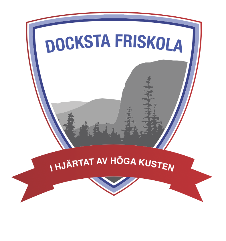 Barnets namn:______________________    Vårdnadshavare:_________________________        ”   ”	 _______________________   Vårdnadshavare:_________________________        ”   ”          _______________________	    	        ”   ”          _______________________	    Oregelbunden tillsynstidOrt och datum	Vårdnadshavarens underskrift______________	____________________________________________________Vecka 1Barnet lämnasBarnet hämtasVecka 2Barnet lämnasBarnet hämtasMåndagMåndagTisdagTisdagOnsdagOnsdagTorsdagTorsdagFredagFredagVecka 3Barnet lämnasBarnet hämtasVecka 4Barnet lämnasBarnet hämtasMåndagMåndagTisdagTisdagOnsdagOnsdagTorsdagTorsdagFredagFredagVecka 5Barnet lämnasBarnet hämtasVecka 6Barnet lämnasBarnet hämtasMåndagMåndagTisdagTisdagOnsdagOnsdagTorsdagTorsdagFredagFredagVecka 7Barnet lämnasBarnethämtasVecka 8Barnet lämnasBarnet hämtasMåndagMåndagTisdagTisdagOnsdagOnsdagTorsdagTorsdagFredagFredag